爬虫俱乐部用户问题登记表档案编号：爬虫俱乐部    号请发送到statatraining@163.com, 随表格请附上您问题需要的数据。以下部分由工程师填写**有些问题是我们无法回答的（比如涉及模型估计、时空序列分析等方面的问题），对于这样的问题，我们会退回您的挂号费。对于我们能够回答的问题，工程师会尽快和您联系，有些问题比较复杂，我们会要求您适当支付一笔咨询费（大部分简单问题是免咨询费的，部分问题需要用户支付50~100元咨询费，复杂问题case-by-case商议确定）。**请用户尽量提供原始数据或样本，提供您使用的Stata版本、提供报错的时候的屏幕截图**将问题描述清楚有利于问题的快速解决**表格填好后请务必发送到statatraining@163.com, 随表格请附上您问题需要的数据。姓名单位电话电子邮件微信QQ请问您的Stata版本是？请问您的Stata版本是？请问您的Stata版本是？请问您的Stata版本是？请问您的Stata版本是？请问您的Stata版本是？是否愿意支付挂号费（教师、研究员20元，学生减半）？是否愿意支付挂号费（教师、研究员20元，学生减半）？是否愿意支付挂号费（教师、研究员20元，学生减半）？是否愿意支付挂号费（教师、研究员20元，学生减半）？是否愿意支付挂号费（教师、研究员20元，学生减半）？是否愿意支付挂号费（教师、研究员20元，学生减半）？是否需要远程协助（额外收费，每次30元，不多于半小时，学生减半）？是否需要远程协助（额外收费，每次30元，不多于半小时，学生减半）？是否需要远程协助（额外收费，每次30元，不多于半小时，学生减半）？是否需要远程协助（额外收费，每次30元，不多于半小时，学生减半）？是否需要远程协助（额外收费，每次30元，不多于半小时，学生减半）？是否需要远程协助（额外收费，每次30元，不多于半小时，学生减半）？是否允许通过推文推送该问题？是否允许通过推文推送该问题？是否允许通过推文推送该问题？是否允许通过推文推送该问题？是否允许通过推文推送该问题？是否允许通过推文推送该问题？如果允许推送，是否需要隐去您的名字？如果允许推送，是否需要隐去您的名字？如果允许推送，是否需要隐去您的名字？如果允许推送，是否需要隐去您的名字？如果允许推送，是否需要隐去您的名字？如果允许推送，是否需要隐去您的名字？挂号费支付截图（二维码见下页）：挂号费支付截图（二维码见下页）：挂号费支付截图（二维码见下页）：挂号费支付截图（二维码见下页）：挂号费支付截图（二维码见下页）：挂号费支付截图（二维码见下页）：问题描述:问题描述:问题描述:问题描述:问题描述:问题描述:错误提示截图:错误提示截图:错误提示截图:错误提示截图:错误提示截图:错误提示截图:附件数据文件列表：附件数据文件列表：附件数据文件列表：附件数据文件列表：附件数据文件列表：附件数据文件列表：档案存储目录：初测是否存在客户描述的问题：预估咨询费：远程协助费：初审工程师姓名：委托项目主任电话、微信、QQ微信、支付宝支付二维码：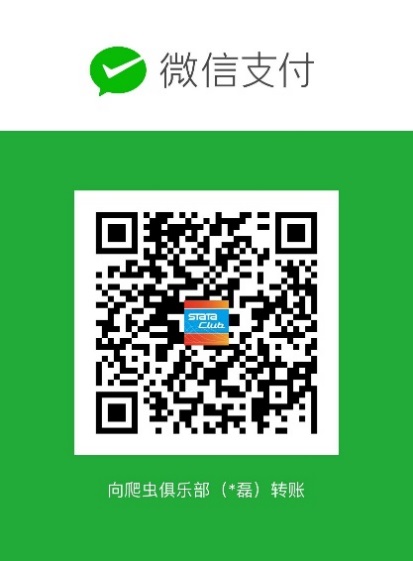 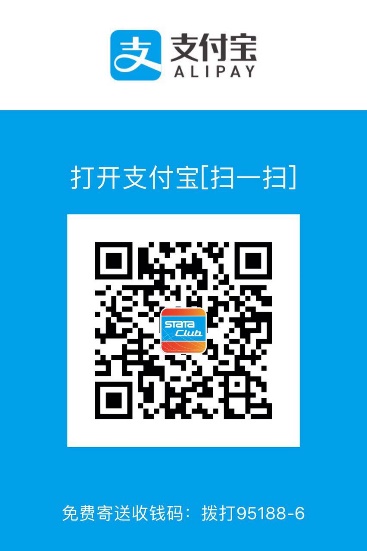 